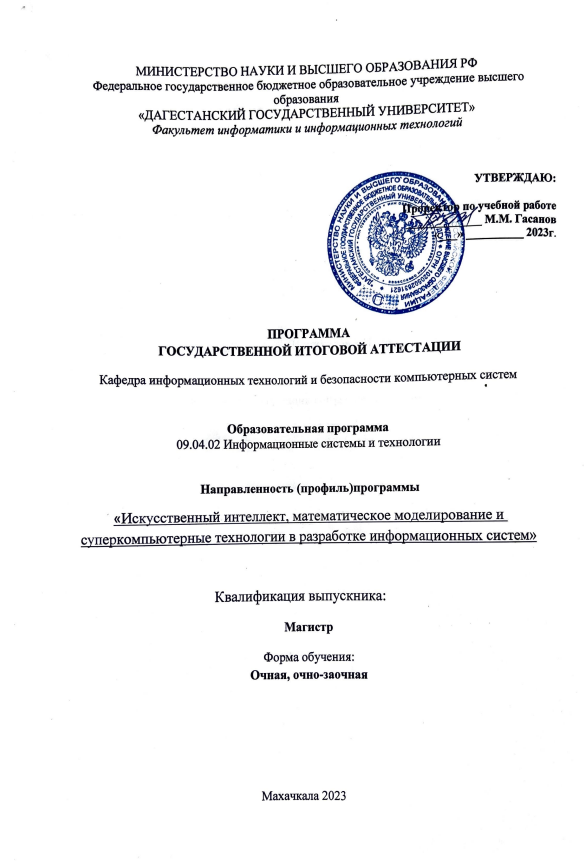 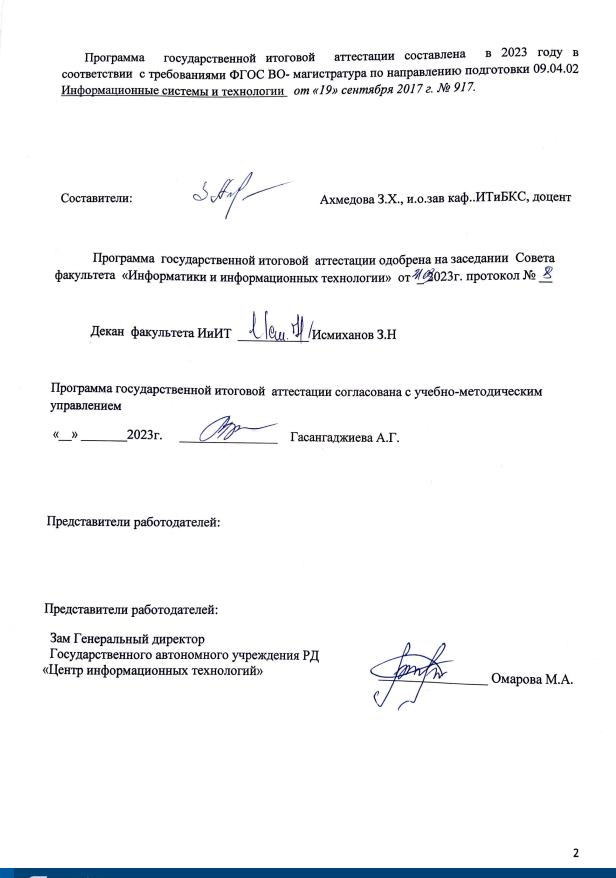 Цели государственной итоговой  аттестации (ГИА).Государственная итоговая аттестация (ГИА) осуществляется с целью установления уровня подготовленности выпускника высшего учебного заведения к выполнению профессиональных задач и соответствия его подготовки требованиям ФГОС ВО и основной образовательной программы по направлению подготовки 09.04.02 Информационные системы и технологииЗадачи государственной итоговой  аттестацииК задачам государственной итоговой аттестации относится оценка способности и умения выпускников: составление отчетов и докладов о научно-исследовательской работе, заявок на конкурсы внутри университетских и Российских грантов и проектов среди магистров, участие в Региональных, Всероссийских и Международных конференциях; участие в формулировке новых задач научно-инновационных исследований; участие в качестве исполнителя в научных исследованиях, проводимых кафедрой в рамках ведущих научных школ факультета, в рамках НОЦи ПНИЛ; организация научно-исследовательских и научно-инновационных работ, контроль за соблюдением техники безопасности; организация инфраструктуры предприятий, в том числе информационной и технологической. Форма проведения государственной итоговой аттестации Государственная итоговая аттестация в структуре образовательной программы относится к Блоку 3 и ее объем составляет 9 зачетных единиц, из них: выполнение и защита выпускной квалификационной работы – 9 з.е.Выпускная квалификационная работа (ВКР) демонстрирует уровень подготовленности выпускника к самостоятельной профессиональной деятельности. Вид выпускной квалификационной работы: выпускная квалификационная работа (проект) магистра.Перечень компетенций, которыми должны овладеть обучающиеся в результате освоения образовательной программы.В соответствии с требованиями ФГОС ВО государственная итоговая аттестация обеспечивает контроль полноты формирования следующих общекультурных, общепрофессиональных и профессиональных компетенций, которыми должен обладать выпускник по программе магистратуры и видом (видами) профессиональной деятельности, на который (которые) ориентирована программа магистратуры: Универсальные компетенции выпускников и индикаторы их достижения.Общепрофессиональные компетенции выпускников и индикаторы их достижения. Обязательные профессиональные компетенции выпускников и индикаторы их достижения.5. Общие требования к проведению государственной итоговой аттестации 5.1. Требования к проведению государственного экзаменаПри проведении государственного экзамена, проводимого в устной форме, необходимо организовать проверку явки магистров и допуск их в помещение, в котором проводится государственный экзамен, обеспечить выполнение требований: 1. Обучающимся и лицам, привлекаемым к ГИА - членам ГЭК, секретарям ГЭК, присутствующим на заседаниях, во время ее проведения запрещается иметь при себе и использовать средства связи. 2. Обучающийся, опоздавший к началу государственного экзамена, проводимого в устной форме, допускается на государственный экзамен членами ГЭК в случае, если имеется возможность предоставить ему время на подготовку устного ответа, соответствующее минимальной продолжительности подготовки ответа. В противном случае обучающийся на государственный экзамен не допускается. 3. В случае необходимости обучающийся имеет право на время покинуть аудиторию только с разрешения членов ГЭК. При этом обучающийся обязан передать на хранение секретарю ГЭК билет, черновик ответа и иные материалы, содержащие задание. 4. В случае нарушения порядка проведения государственного экзамена, обучающийся удаляется с экзамена, отметка об удалении с указанием причины и времени удаления проставляется на черновике для ответа и заверяется подписями присутствующих членов ГЭК. 5. Государственная экзаменационная комиссия заслушивает ответ каждого обучающегося в отдельности. 6. Результаты государственного экзамена, проводимого в устной форме, объявляются в день его проведения. 5.2. Требования к выпускной квалификационной работе, порядку ее выполнения и защиты Перечень тем ВКР должен соответствовать основным видам профессиональной деятельности – Научно-исследовательская деятельность  (основной), производственно-технологическая деятельность (дополнительный), сервисно-эксплуатационная деятельность  (дополнительный), проектная деятельность  (дополнительный), инновационная деятельность  (дополнительный) и одному или нескольким задачам профессиональной деятельности. Утверждение тем ВКР, назначение научных руководителей из числа работников университета и при необходимости консультанта (консультантов) осуществляется приказом ректора ДГУ. Задание по выполнению ВКР составляется руководителем и магистром и утверждается руководителем структурного подразделения. Контроль за ходом выполнения ВКР осуществляется научным руководителем. ВКР должна содержать следующие разделы, требования к содержанию которых определяется руководителем совместно со магистром: Титульный лист Задание Содержание Введение Основная часть Заключение Список использованных источников Приложения ВКР проходит проверку на объем заимствования. Оригинальность текста не должна быть менее 70 %. Текст ВКР, за исключением текстов ВКР содержащих сведения составляющих государственную тайну, размещаются в электронно-библиотечной системе университета. Учебно-методическое обеспечение государственной итоговой аттестации 1. Перечень основной и дополнительной учебной литературы а) основная литература:1.	Павловская, Т. А. С/С++. Системное программирование [Текст]: Учебное пособие / Т. А. Павловская .- СПб. :Питер , 2011. – 347с2.	Павловская, Т.А. C/C++. Программирование на языке высокого уровня [Текст]: для магистров и бакалавров. - СПб. [и др.] : Питер, 2012. - 460 с. - (Учебник для вузов). 3.	Программирование на языке высокого уровня С/С++ [Электронный ресурс]: конспект лекций/ — Электрон. текстовые данные.— М.: Московский государственный строительный университет, Ай Пи Эр Медиа, ЭБС АСВ, 2016.— 140 c.— Режим доступа: http://www.iprbookshop.ru/48037.html.— ЭБС «IPRbooks» [Дата обращения 3 сентября 2018г].б) дополнительная литература1. Программирование на языке высокого уровня [Электронный ресурс]: методические указания и варианты заданий для магистров 1-го курса направления подготовки 09.03.01 Информатика и вычислительная техника/ — Электрон. текстовые данные.— М.: Московский государственный строительный университет, Ай Пи Эр Медиа, ЭБС АСВ, 2016.— 89 c.— Режим доступа: http://www.iprbookshop.ru/46060.html.— ЭБС «IPRbooks» » [Дата обращения 13 сентября 2018г]2. Кубенский, А.А. Структуры и алгоритмы обработки данных: объектно-ориентированный подход и реализация на С++  [Текст]:  БХВ-Петербург, 2004.- 254 с.3. Касьянов,  В.Н. Программирование на языке Паскаль [Текст]:.Учебное пособие / В.Н Касьянов, -Томск: Изд-во Томского университета, 2003. -215с.6.2. Перечень ресурсов информационно-телекоммуникационной сети «Интернет», необходимых для освоения дисциплины1. ЭБС IPRbooks: http://www.iprbookshop.ru/Лицензионный договор № 2693/17от 02.10.2017г. об оказании услуг по предоставлению доступа. Доступ открыт с c 02.10.2017 г. До 02.10.2018 по подписке( доступ будет продлен)2. Электронно-библиотечная система «Университетская библиотека онлайн» www.biblioclub.ru договор № 55_02/16 от 30.03.2016 г. Об оказании информационных услуг.(доступ продлен до сентября 2019 года).3. Доступ к электронной библиотеки на http://elibrary.ru основании лицензионного соглашения между ФГБОУ ВПО ДГУ и «ООО» «Научная Электронная библиотека» от 15.10.2003. (Раз в 5 лет обновляется лицензионное соглашение) 4.Национальная электронная библиотека https://нэб.рф/. Договор №101/НЭБ/101/НЭБ/1597 от 1.08.2017г. Договор действует в течении 1 года с момента его подписания.5. Федеральный портал «Российское образование» http://www.edu.ru/ (единое окно доступа к образовательным ресурсам).6. Федеральное хранилище «Единая коллекция цифровых образовательных ресурсов» http://school-collection.edu.ru/7. Российский портал «Открытого образования» http://www.openet.edu.ru8. Сайт образовательных ресурсов Даггосуниверситета http://edu.icc.dgu.ru9. Информационные ресурсы научной библиотеки Даггосуниверситета http://elib.dgu.ru (доступ через платформу Научной электронной библиотеки elibrary.ru).10.Федеральный центр образовательного законодательства http://www.lexed.ru7. Материально-техническое обеспечение государственной итоговой аттестации Государственный экзамен проводится в аудиториях, соответствующих требованиям для проведения государственного экзамена в устной форме. Для проведения защиты выпускных квалификационных работ используется аудитория, оснащенная мультимедийным оборудованием для показа презентаций.8. Оценочные критерии для проведения государственной итоговой аттестации 8.1. Оценочные критерии на государственном экзамене Критерии оценивания результатов защиты ВКР Оценка «отлично» - актуальность проблемы обоснована анализом состояния теории и практики в области информационных систем и технологий. Показана значимость проведенного исследования в решении научных проблем. Четко сформулирован авторский замысел исследования, обоснована научная новизна, теоретическая и практическая значимость выполненного исследования, глубоко и содержательно проведен анализ полученных результатов эксперимента. Текст работы отличается высоким уровнем научности, четко прослеживается логика исследования, корректно дается критический анализ существующих исследований, автор доказательно обосновывает свою точку зрения. В процессе защиты обучающийся демонстрирует высокий уровень общетеоретической подготовки и умение вести научную дискуссию, уверенное владение материалом, дает исчерпывающие ответы вопросы. Оценка «хорошо» - достаточно полно обоснована актуальность исследования, предложены варианты решения исследовательских задач, имеющих конкретную область применения. Доказано отличие полученных результатов исследования от подобных, уже имеющихся в науке. Вместе с тем нет должного научного обоснования по поводу замысла и целевых характеристик проведенного исследования, нет должной аргументированности представленных материалов. Нечетко сформулированы научная новизна и теоретическая значимость. Основной текст работы изложен в единой логике, в основном соответствует требованиям научности и конкретности, но встречаются недостаточно обоснованные утверждения и выводы. В процессе защиты обучающийся демонстрирует достаточный уровень общетеоретической подготовки и навыки ведения научной дискуссии, в целом владеет материалом, однако при ответах на вопросы допускает неточности. Оценка «удовлетворительно» - актуальность исследования обоснована недостаточно, однако полученные в ходе исследования результаты не противоречат закономерностям практики. Дано технологическое описание последовательности применяемых исследовательских методов, приемов, форм, но выбор методов исследования не обоснован. Полученные результаты не обладают научной новизной и не имеют теоретической значимости. В тексте работы имеются нарушения единой логики изложения, допущены неточности в трактовке основных понятий исследования, подмена одних понятий другими. При ответах на вопросы обучающийся дает удовлетворительные пояснения, однако демонстрирует пробелы в общетеоретической подготовке и недостаточно уверенное владение материалом. Оценка «неудовлетворительно» - актуальность выбранной темы обоснована поверхностно. Имеются несоответствия между поставленными задачами и полученными результатами. Отсутствуют научная новизна, теоретическая и практическая значимость полученных результатов. В формулировке выводов по результатам исследований нет аргументированности и самостоятельности суждений. Текст не отличается логичностью изложения, носит эклектичный характер и не позволяет проследить позицию автора. При ответах на вопросы обучающийся демонстрирует низкий уровень общетеоретической подготовки и слабое владение материалом. В работе имеется плагиат.8.2. Оценочные критерии выпускной квалификационной работыОценка результата защиты выпускной квалификационной работы производится по следующим критериям: • актуальность темы выпускной работы; • научная новизна и практическая значимость; • самостоятельность, творческий характер изучения темы; • обоснованность сделанных автором выводов и предложений; • соответствие содержания работы теме, целям и задачам, сформулированным автором; • глубина раскрытия темы; • грамотный стиль изложения; • правильность оформления и полнота библиографии и научно-справочного материала; • использование литературы на иностранных языках; • умение ориентироваться в проблемах исследуемой темы; • ответы выпускника на поставленные ему вопросы.Обобщённая оценка защиты выпускной квалификационной работы определяется с учётом отзыва руководителя и оценки рецензента (при наличии).Результаты защиты ВКР оцениваются по системе: • оценка «отлично» выставляется за глубокое раскрытие темы, качественное оформление работы, содержательность доклада и презентации; • оценка «хорошо» выставляется при соответствии вышеперечисленным критериям, но при наличии в содержании работы и её оформлении небольших недочётов или недостатков в представлении результатов к защите; • оценка «удовлетворительно» выставляется за неполное раскрытие темы, выводов и предложений, носящих общий характер, отсутствие наглядного представления работы и затруднения при ответах на вопросы; • оценка «неудовлетворительно» выставляется за слабое и неполное раскрытие темы, несамостоятельность изложения материала, выводы и предложения, носящие общий характер, отсутствие наглядного представления работы и ответов на вопросы.8.3. Оценочные средства государственной итоговой аттестацииПоказатели достижения результатов обучения при прохождении государственной итоговой аттестации, обеспечивающие определение соответствия (или несоответствия) индивидуальных результатов государственной итоговой аттестации магистранта поставленным целям и задачам (основным показателям оценки результатов итоговой аттестации) и компетенциям, приведены в таблице.9. Методические рекомендации для подготовки к государственной итоговой аттестации Выпускная квалификационная работа магистра представляет собой результат научно-исследовательской деятельности студента. Она выполняется индивидуально под руководством и контролем научного руководителя, назначаемого из профессорско-преподавательского состава. Научный руководитель формулирует индивидуальное задание для студента и осуществляет непрерывный контроль за выполнением выпускной квалификационной работы магистра. Он формулирует задания для выполнения ВКР по разделам (этапам) работы, выполняемой студентом. Конкретный тип задания определяется спецификой научно-исследовательской работы и может включать в себя, в частности:  изучение специальной литературы и другой научно-технической информации, достижений отечественной и зарубежной науки и техники в области современных информационных систем и технологий, современной нелинейной динамики, теории колебаний и волн, применения искусственного интеллекта, математического моделирования и суперкомпьютерных технологий в разработке информационных систем;  участие в проведении научных исследований или выполнении технических разработок;  осуществление сбора, обработки, анализа и систематизации научно-технической информации.По письменному заявлению магистранта (нескольких магистров, выполняющих выпускную квалификационную работу совместно) университет может предоставить магистру (магистрантам) возможность подготовки и защиты выпускной квалификационной работы по теме, предложенной магистром (магистрантами), в случае обоснованности целесообразности ее разработки для практического применения в соответствующей области профессиональной деятельности или на конкретном объекте профессиональной деятельности. Общие требования к структуре и оформлению ВКР определены в локальном нормативном акте ДГУ - «Положении о порядке проведения государственной итоговой аттестации по образовательным программам высшего образования – программам бакалавриата, программам специалитета и программам магистратуры в Дагестанском государственном университете». 10. Особенности организации государственной итоговой аттестации инвалидов и лиц с ограниченными возможностями здоровья Реализуемая ОПОП предусматривает возможность обучения инвалидов и лиц с ограниченными возможностями здоровья. Программа государственной итоговой аттестации для инвалидов и лиц с ограниченными возможностями здоровья разрабатывается руководителем ОПОП индивидуально, согласовывается со магистром, представителем возможного работодателя – эксперта. При выборе темы ВКР учитываются рекомендации медико-социальной экспертизы относительно возможных условий и видов труда. При проведении государственной итоговой аттестации обеспечивается соблюдение следующих общих требований: Проведение государственной итоговой аттестации для лиц с ограниченными возможностями здоровья в одной аудитории совместно с обучающимися, не имеющими ограниченных возможностей здоровья, если это не создает трудностей для обучающихся при прохождении государственной итоговой аттестации; Пользование необходимыми обучающимся техническими средствами при прохождении государственной итоговой аттестации с учетом их индивидуальных особенностей; По письменному заявлению обучающегося с ограниченными возможностями здоровья продолжительность защиты ВКР может быть увеличена по отношению к установленной продолжительности. Продолжительность подготовки обучающегося к ответу на государственном экзамене, проводимом в устной форме, - не более чем на 20 минут; Продолжительность выступления обучающегося при защите выпускной квалификационной работы - не более чем на 15 минут.Код и наименование универсальной компетенцииКод и наименование индикатора достижения универсальной компетенцииУК-1. Способен осуществлять критический анализ проблемных ситуаций на основе системного подхода, вырабатывать стратегию действийИД-1.1.Знает принципы сбора, отбора и обобщения информацииУК-1. Способен осуществлять критический анализ проблемных ситуаций на основе системного подхода, вырабатывать стратегию действийИД-1.2.Умеет соотносить разнородные явления и систематизировать их в рамках избранных видов профессиональной деятельности.УК-1. Способен осуществлять критический анализ проблемных ситуаций на основе системного подхода, вырабатывать стратегию действийИД-1.3.Имеет практический опыт работы с информационными источниками, опыт научного поиска, создания научных текстовУК-2. Способен управлять проектом на всех этапах его жизненного циклаИД-2.1.Знает необходимые для осуществления профессиональной деятельности правовые нормыУК-2. Способен управлять проектом на всех этапах его жизненного циклаИД-2.2.Умеет определять круг задач в рамках избранных видов профессиональной деятельности, планировать собственную деятельность исходя из и меющихсяресурсов; соотносить главное и второстепенное, решать поставленные задачи в рамках избранных видов профессиональной деятельностиУК-2. Способен управлять проектом на всех этапах его жизненного циклаИД-2.3.Имеет практический опыт применения нормативной базы и решения задач в области избранных видов профессиональной деятельности.УК-3Способен организовывать и руководить работой команды, вырабатывая командную стратегию для достижения поставленной целиИд-3.1Знает различные приемы и способы социализации личности и социального взаимодействия.УК-3Способен организовывать и руководить работой команды, вырабатывая командную стратегию для достижения поставленной целиИд-3.2.Умеет строить отношения с окружающими людьми, с коллегами.УК-3Способен организовывать и руководить работой команды, вырабатывая командную стратегию для достижения поставленной целиИД-3.3.Имеет практический опыт участия в командной работе, в социальных проектах, распределения ролей в условиях командного взаимодействия.УК-4. Способен применять современные коммуникативные технологии, в том числе на иностранном(ых) языке(ах), для академического и профессионального взаимодействияИД-4.1.Устанавливает и развивает профессиональные контакты в соответствии с потребностями  совместной деятельности, включая обмен информацией и выработку единой стратегии взаимодействия.УК-4. Способен применять современные коммуникативные технологии, в том числе на иностранном(ых) языке(ах), для академического и профессионального взаимодействияИД-4.1.Устанавливает и развивает профессиональные контакты в соответствии с потребностями  совместной деятельности, включая обмен информацией и выработку единой стратегии взаимодействия.УК-4. Способен применять современные коммуникативные технологии, в том числе на иностранном(ых) языке(ах), для академического и профессионального взаимодействияИД-4.1.Устанавливает и развивает профессиональные контакты в соответствии с потребностями  совместной деятельности, включая обмен информацией и выработку единой стратегии взаимодействия.УК-4. Способен применять современные коммуникативные технологии, в том числе на иностранном(ых) языке(ах), для академического и профессионального взаимодействияИД-4.1.Устанавливает и развивает профессиональные контакты в соответствии с потребностями  совместной деятельности, включая обмен информацией и выработку единой стратегии взаимодействия.УК-4. Способен применять современные коммуникативные технологии, в том числе на иностранном(ых) языке(ах), для академического и профессионального взаимодействияИД-4.1.Устанавливает и развивает профессиональные контакты в соответствии с потребностями  совместной деятельности, включая обмен информацией и выработку единой стратегии взаимодействия.УК-4. Способен применять современные коммуникативные технологии, в том числе на иностранном(ых) языке(ах), для академического и профессионального взаимодействияИД-4.1.Устанавливает и развивает профессиональные контакты в соответствии с потребностями  совместной деятельности, включая обмен информацией и выработку единой стратегии взаимодействия.УК-4. Способен применять современные коммуникативные технологии, в том числе на иностранном(ых) языке(ах), для академического и профессионального взаимодействияИД-4.2. Составляет, переводит и редактирует различные академические тексты (рефераты, эссе, обзоры, статьи и т.д.), в том числе на иностранном языке.УК-4. Способен применять современные коммуникативные технологии, в том числе на иностранном(ых) языке(ах), для академического и профессионального взаимодействияИД-4.3. Представляет результаты академической и профессиональной деятельности на различных публичных мероприятиях, включая международные, выбирая наиболее подходящий форматУК-5. Способен анализировать и учитывать разнообразие культур в процессе межкультурного взаимодействияИД-5.1.Знает основные категории философии, законы исторического развития, основы межкультурной коммуникации.УК-5. Способен анализировать и учитывать разнообразие культур в процессе межкультурного взаимодействияИД-5.2.Умеет вести коммуникацию с представителями иных национальностей и конфессий с соблюдением этических и межкультурных норм.УК-5. Способен анализировать и учитывать разнообразие культур в процессе межкультурного взаимодействияИД-5.3.Имеет практический опыт анализа философских и исторических фактов, опыт оценки явлений культуры.УК-6. Способен определять и реализовывать приоритеты собственной деятельности и способы ее совершенствования на основе самооценкиИД-6.1.Знает основные принципы самовоспитания и самообразования, профессионального и личностного развития, исходя из этапов карьерного роста и требований рынка труда.УК-6. Способен определять и реализовывать приоритеты собственной деятельности и способы ее совершенствования на основе самооценкиИД-6.2.Умеет планировать свое рабочее время и время для саморазвития. формулировать цели личностного и профессионального развития и условия их достижения, исходя из тенденций развития области профессиональной деятельности, индивидуально-личностных особенностей.УК-6. Способен определять и реализовывать приоритеты собственной деятельности и способы ее совершенствования на основе самооценкиИД-6.3.Имеет практический опыт получения дополнительного образования, изучения дополнительных образовательных программ.Код и наименование общепрофессиональнойкомпетенцииКод и наименование индикатора достижения общепрофессиональной компетенцииОПК-1. Способен самостоятельно приобретать, развивать и применять математические, естественнонаучные, социально-экономические и профессиональные знания для решения нестандартных задач, в том числе в новой или незнакомой среде и в междисциплинарном контекстеИД-1.1.Знает основы математики, физики, вычислительной техники и программирования.ОПК-1. Способен самостоятельно приобретать, развивать и применять математические, естественнонаучные, социально-экономические и профессиональные знания для решения нестандартных задач, в том числе в новой или незнакомой среде и в междисциплинарном контекстеИД-1.2.Умеет решать стандартные профессиональные задачи с применением естественнонаучных и общеинженерных знаний, методов математического анализа и моделирования.ОПК-1. Способен самостоятельно приобретать, развивать и применять математические, естественнонаучные, социально-экономические и профессиональные знания для решения нестандартных задач, в том числе в новой или незнакомой среде и в междисциплинарном контекстеИД-1.3.Имеет навыки теоретического и экспериментального исследования объектов профессиональной деятельности.ОПК-2. Способен разрабатывать оригинальные алгоритмы и программные средства, в том числе с использованием современных интеллектуальных технологий, для решения профессиональных задач;ИД-2.1.Знает современные информационные технологии и программные средства, в том числе отечественного производства при решении задач профессиональной деятельности.ОПК-2. Способен разрабатывать оригинальные алгоритмы и программные средства, в том числе с использованием современных интеллектуальных технологий, для решения профессиональных задач;ИД-2.2.Умеет выбирать современные информационные технологии и программные средства, в том числе отечественного производства при решении задач профессиональной деятельности.ОПК-2. Способен разрабатывать оригинальные алгоритмы и программные средства, в том числе с использованием современных интеллектуальных технологий, для решения профессиональных задач;ИД-2.3.Имеет навыки применения современных информационных технологий и программных средств, в том числе отечественного производства, при решении задач профессиональной деятельности.ОПК-3Способен анализировать профессиональную информацию, выделять в ней главное, структурировать, оформлять и представлять в виде аналитических обзоров с обоснованными выводами и рекомендациямиИд-3.1.Знает принципы, методы и средства решения стандартных задач профессиональной деятельности на основе информационной и библиографической культуры с применением информационно коммуникационных технологий и с учетом основных требований информационной безопасности.ОПК-3Способен анализировать профессиональную информацию, выделять в ней главное, структурировать, оформлять и представлять в виде аналитических обзоров с обоснованными выводами и рекомендациямиИД-3.2.Умеет решать стандартные задачи профессиональной деятельности на основе информационной и библиографической культуры с применением информационнокоммуникационных технологий и с учетом основных требований информационной безопасности.ОПК-3Способен анализировать профессиональную информацию, выделять в ней главное, структурировать, оформлять и представлять в виде аналитических обзоров с обоснованными выводами и рекомендациямиИД-3.3.Имеет навыки подготовки обзоров, аннотаций, составления рефератов, научных докладов, публикаций, и библиографии по научно-исследовательской работе с учетом требований информационной безопасности.ОПК-4. Способен применять на практике новые научные принципы и методы исследований.ИД-4.1.Знает основные стандарты оформления технической документации на различных стадиях жизненного цикла информационной системы.ОПК-4. Способен применять на практике новые научные принципы и методы исследований.ИД-4.2.Умеет применять стандарты оформления технической документации на различных стадиях жизненного цикла информационной системы.ОПК-4. Способен применять на практике новые научные принципы и методы исследований.ИД-4.3.Имеет навыки составления технической документации на различных этапах жизненного цикла информационной системы.ОПК-5. Способен разрабатывать и модернизировать программное и аппаратное обеспечение информационных и автоматизированных систем;ИД-5.1.Знает основы системного администрирования, администрирования СУБД, современные стандарты информационного взаимодействия систем.ОПК-5. Способен разрабатывать и модернизировать программное и аппаратное обеспечение информационных и автоматизированных систем;Ид-5.2.Умеет выполнять параметрическую настройку информационных и автоматизированных систем.ОПК-5. Способен разрабатывать и модернизировать программное и аппаратное обеспечение информационных и автоматизированных систем;ИД-5.3.Имеет навыки инсталляции программного и аппаратного обеспечения информационных и автоматизированных систем.ОПК-6. Способен использовать методы и средства системной инженерии в области получения, передачи, хранения, переработки и представления информации посредством информационных технологий;ИД-6.1.Знает основные языки программирования и работы с базами данных, операционные системы и оболочки, современные программные среды разработки информационных систем и технологий.ОПК-6. Способен использовать методы и средства системной инженерии в области получения, передачи, хранения, переработки и представления информации посредством информационных технологий;ИД-6.2.Умеет применять языки программирования и работы с базами данных, современные программные среды разработки информационных систем и технологий для автоматизации бизнес-процессов, решения прикладных задач различных классов, ведения баз данных и информационных хранилищ.ОПК-6. Способен использовать методы и средства системной инженерии в области получения, передачи, хранения, переработки и представления информации посредством информационных технологий;ИД-6.3.Имеет навыки программирования, отладки и тестирования прототиповпрограммно-технических комплексов задач.ОПК-7. Способен разрабатывать и применять математические модели процессов и объектов при решении задач анализа и синтеза распределенных информационных систем и систем поддержки принятия решений;ИД-7.1.Знает основные языки программирования и работы с базами данных, операционные системы и оболочки, современные программные среды разработки информационных систем и технологий.ОПК-7. Способен разрабатывать и применять математические модели процессов и объектов при решении задач анализа и синтеза распределенных информационных систем и систем поддержки принятия решений;ИД-7.2.Умеет применять языки программирования и работы с базами данных, современные программные среды разработки информационных систем и технологий для автоматизации бизнес-процессов, решения прикладных задач различных классов, ведения баз данных и информационных хранилищ.ОПК-7. Способен разрабатывать и применять математические модели процессов и объектов при решении задач анализа и синтеза распределенных информационных систем и систем поддержки принятия решений;ИД-7.3.Имеет навыки программирования, отладки и тестирования прототипов программно-технических комплексов задач.ОПК-8Способен осуществлять эффективное управление разработкой программных средств и проектов.ИД-8.1.Умеет применять методы поиска и хранения информации с использованием современных информационных технологий.ОПК-8Способен осуществлять эффективное управление разработкой программных средств и проектов.ИД-8.2.Имеет навыки поиска, хранения и анализа информации с использованием современных информационных технологий.ОПК-8Способен осуществлять эффективное управление разработкой программных средств и проектов.ИД-8.3.Знает теоретические основы поиска, хранения, и анализаКод и наименование профессиональной компетенцииКод и наименование профессиональной компетенцииКод и наименование индикатора достижения профессиональной компетенцииКод и наименование индикатора достижения профессиональной компетенцииРезультаты обученияДисциплины учебного планаТип задач профессиональной деятельности: научно-исследовательскийТип задач профессиональной деятельности: научно-исследовательскийТип задач профессиональной деятельности: научно-исследовательскийТип задач профессиональной деятельности: научно-исследовательскийТип задач профессиональной деятельности: научно-исследовательскийПК-1 : Способен исследовать и разрабатывать архитектуры систем искусственного интеллекта для различных предметных областей на основе комплексов методов и инструментальных средств систем искусственного интеллектаПК-1 : Способен исследовать и разрабатывать архитектуры систем искусственного интеллекта для различных предметных областей на основе комплексов методов и инструментальных средств систем искусственного интеллектаПК-1 : Способен исследовать и разрабатывать архитектуры систем искусственного интеллекта для различных предметных областей на основе комплексов методов и инструментальных средств систем искусственного интеллектаПК-1.1: Выбирает комплексы методов и инструментальных средств искусственного интеллекта для решения задач в зависимости от особенностей предметной области 
ПС 06.042 - B/01.7Знать: Методы и инструментальные средства систем искусственного интеллекта. Критерии  выбора методов и инструментальных средств систем искусственного интеллектаМетоды  комплексирования в рамках создания интегрированных гибридных интеллектуальных систем различного назначения Уметь Выбирать методы и инструментальные средства систем искусственного интеллекта, критерии их выбора и методы комплексирования в рамках создания интегрированных гибридных интеллектуальных систем различного назначенияПрименять  методы и инструментальные средства систем искусственного интеллекта, критерии их выбора и методы комплексирования в рамках создания интегрированных гибридных интеллектуальных систем различного назначенияИнтегрировать методы и инструментальные средства систем искусственного интеллекта, критерии их выбора и методы комплексирования в рамках создания интегрированных гибридных интеллектуальных систем различного назначенияВладеть:Навыками выбора методов и инструментальных средств систем искусственного интеллекта. Навыками применения методов и инструментальных средств систем искусственного интеллекта.Навыками интеграции методов и инструментальных средств систем искусственного интеллектаМатематические основы искусственного интеллектаОблачные вычисленияНейронные сетиПК-2 : Способен руководить проектами по созданию, внедрению и использованию одной или нескольких сквозных цифровых технологий искусственного интеллекта в прикладных областяхПК-2 : Способен руководить проектами по созданию, внедрению и использованию одной или нескольких сквозных цифровых технологий искусственного интеллекта в прикладных областяхПК-2 : Способен руководить проектами по созданию, внедрению и использованию одной или нескольких сквозных цифровых технологий искусственного интеллекта в прикладных областяхПК-2.1: Исследует и анализирует развитие новых направлений и перспективных методов и технологий в области искусственного интеллекта, участвует в исследовательских проектах по развитию новых направлений в области искусственного интеллекта (алгоритмическая имитация биологических систем принятия решений, автономное самообучение и развитие адаптивности алгоритмов к новым задачам, автономная декомпозиция сложных задач, поиск и синтез решений)
ПС 06.042 - D/01.8Знать:Современное состояние методов и технологий в области искусственного интеллектаПерспективы развития новых направлений, методов и технологий в области искусственного интеллектаМетоды алгоритмической имитации систем принятия решений, автономной декомпозиции сложных задач, методы  поиска и синтеза решенийУметь:Проводить анализ новых направлений, методов и технологий в области искусственного интеллектаОпределять наиболее перспективные для различных областей применения искусственного интеллектаПрименять методы алгоритмической имитации систем принятия решений, автономной декомпозиции сложных задач, методы  поиска и синтеза решенийВладеть:Практическими навыками анализа новых направлений, методов и технологий в области искусственного интеллектаНавыками определения  наиболее перспективных для различных областей применения искусственного интеллектаИнструментальными средствами алгоритмической имитации систем принятия решений, автономной декомпозиции сложных задач, методами  поиска и синтеза решенийНаучный семинарСовременные методы обработки больших данныхОрганизация человеко-машинного взаимодействияПК-3 : Способен предлагать и адаптировать методики оценки качества проводимых исследований  в области математического моделирования информационных систем и технологий и методов искусственного интеллекта, составлять отчеты о проделанной работе, подготавливать обзоры, готовить публикацииПК-3 : Способен предлагать и адаптировать методики оценки качества проводимых исследований  в области математического моделирования информационных систем и технологий и методов искусственного интеллекта, составлять отчеты о проделанной работе, подготавливать обзоры, готовить публикацииПК-3 : Способен предлагать и адаптировать методики оценки качества проводимых исследований  в области математического моделирования информационных систем и технологий и методов искусственного интеллекта, составлять отчеты о проделанной работе, подготавливать обзоры, готовить публикацииПК-3.1: Управляет процессами разработки и сопровождения требований  к информационным  системам и технологиям в выбранных предметных областях (промышленность, агрокомплекс, медицина, экономика, экология) и качеством систем, аналитическими ресурсами  и компетенциями
06.022  D08.7 D/09.7Знать: Основные этапы разработки и сопровождения  информационных систем в выбранных предметных областях (промышленность, агрокомплекс, медицина, экономика, экология). Современные модели и методы оценки   при проектировании, конструировании и отладке программных
средств в выбранных предметных областях (промышленность, агрокомплекс, медицина, экономика, экология). Методы управления процессами разработки и сопровождения требований  к информационным  системам и технологиям в выбранных предметных областях (промышленность, агрокомплекс, медицина, экономика, экология) в том числе качеством систем, аналитическими ресурсами и компетенциями.Уметь:Применять методы и инструменты создания, поддержки и использования информационных систем в выбранных предметных областях (промышленность, агрокомплекс, медицина, экономика, экология). Решать задачи по управлению  проектной деятельностью для создания информационных  систем и технологий в выбранных предметных областях (промышленность, агрокомплекс, медицина, экономика, экология. Решать задачи по управлению процессами разработки и сопровождения требований  к информационным  системам и технологиям в выбранных предметных областях (промышленность, агрокомплекс, медицина, экономика, экология).Владеть:Средствами и инструментами  создания, поддержки и использования информационных систем в выбранных предметных областях (промышленность, агрокомплекс, медицина, экономика, экология). Практическими навыками решения задач по управлению  проектной деятельностью для создания информационных  систем и технологий в выбранных предметных областях (промышленность, агрокомплекс, медицина, экономика, экология). Практическими навыками адаптации и  разработки методик оценки качества проводимых исследований  в управлении процессами разработки и сопровождения требований  к информационным  системам и технологиям.Методы исследования и моделирования информационных процессов и технологийВычислительные системыОбъектно - ориентированное проектирование информационных системПК-3.2: Составляет отчеты об аналитических работах в ИТ-проектах, подготавливает обзоры, готовит публикации в области искусственного интеллекта, математического моделирования и суперкомпьютерных технологий
06.022  D/06.7Знать: Основные методики  составления отчетов, обзоров об аналитических работах в ИТ-проектах. Инструменты составления отчетов, обзоров, публикаций в области искусственного интеллекта, математического моделирования и суперкомпьютерных технологий. Требования к публикациям в области искусственного интеллекта, математического моделирования и суперкомпьютерных технологий.Уметь:Составлять отчеты, обзоры об аналитических работах в ИТ-проектах в том числе в области искусственного интеллекта.Уточнять, формализовать и документировать аналитические работы в ИТ-проекте в том числе в области искусственного интеллекта.Применять специализированное программное обеспечение для составления отчетов, обзоров, публикаций в области искусственного интеллекта, математического моделирования и суперкомпьютерных технологийВладеть:Навыками составления отчетов, обзоров об аналитических работах в ИТ-проектах в том числе в области искусственного интеллекта. Навыками документирования аналитические работы в ИТ-проекте в том числе в области искусственного интеллекта.Практическими навыками применения специализированного программного обеспечения для составления отчетов, обзоров, публикаций в области искусственного интеллекта, математического моделирования и суперкомпьютерных технологийТип задач профессиональной деятельности: производственно-технологическийТип задач профессиональной деятельности: производственно-технологическийТип задач профессиональной деятельности: производственно-технологическийТип задач профессиональной деятельности: производственно-технологическийТип задач профессиональной деятельности: производственно-технологическийТип задач профессиональной деятельности: производственно-технологическийПК-4Способен осуществлять руководство по созданию и развитию систем и комплексов обработки данных, в том числе больших данных, для корпоративных и государственных заказчиковПК-4.1: Участвует в создании (модернизации) общедоступных платформ для хранения наборов данных, соответствующих методологиям описания, сбора и разметки данных; хранения наборов данных (в том числе звуковых, речевых, медицинских, метеорологических, промышленных данных и данных систем видеонаблюдения) на общедоступных платформах для обеспечения потребностей организаций разработчиков в области искусственного интеллекта
ПС 06.042 - C/02.8ПК-4.1: Участвует в создании (модернизации) общедоступных платформ для хранения наборов данных, соответствующих методологиям описания, сбора и разметки данных; хранения наборов данных (в том числе звуковых, речевых, медицинских, метеорологических, промышленных данных и данных систем видеонаблюдения) на общедоступных платформах для обеспечения потребностей организаций разработчиков в области искусственного интеллекта
ПС 06.042 - C/02.8ПК-4.1: Участвует в создании (модернизации) общедоступных платформ для хранения наборов данных, соответствующих методологиям описания, сбора и разметки данных; хранения наборов данных (в том числе звуковых, речевых, медицинских, метеорологических, промышленных данных и данных систем видеонаблюдения) на общедоступных платформах для обеспечения потребностей организаций разработчиков в области искусственного интеллекта
ПС 06.042 - C/02.8Знает:Принципы и методы построения общедоступных платформ для хранения наборов данных, соответствующих методологиям описания, сбора и разметки данных.Принципы и методы хранения наборов данных (в том числе звуковых, речевых, медицинских, метеорологических, промышленных данных и данных систем видеонаблюдения) на общедоступных платформах для обеспечения потребностей организаций-разработчиков в области искусственного интеллекта.Современные методы и инструменты анализа и поиска  в больших базах данных на основе  общедоступных платформ для хранения наборов данныхУмеет:Применять принципы и методы построения общедоступных платформ для хранения наборов данных, соответствующих методологиям описания, сбора и разметки данныхПрименять принципы и методы хранения наборов данных (в том числе звуковых, речевых, медицинских, метеорологических, промышленных данных и данных систем видеонаблюдения) на общедоступных платформах для обеспечения потребностей организаций-разработчиков в области искусственного интеллектаПрименять современные методы и инструменты анализа и поиска  в больших базах данных на основе  общедоступных платформ для хранения наборов данныхВладеет:Методами и инструментами получения, хранения, передачи, обработки и анализа больших данныхТехнологиями и программным обеспечением систем и комплексов обработки данныхМетодами и инструментами  анализа эффективности систем и комплексов обработки данныхСовременные методы обработки больших данныхБезопасность  систем баз данныхТехнологии распределенных баз данных на основе глобальных компьютерных сетейФизические основы микроэлектроникиПК-5 : Способен разрабатывать и применять методы и алгоритмы машинного обучения для решения задач искусственного интеллектаПК-5.1: Ставит задачи по разработке или совершенствованию методов и алгоритмов для решения комплекса задач предметной области
ПС 06.042 - C/02.8ПК-5.1: Ставит задачи по разработке или совершенствованию методов и алгоритмов для решения комплекса задач предметной области
ПС 06.042 - C/02.8ПК-5.1: Ставит задачи по разработке или совершенствованию методов и алгоритмов для решения комплекса задач предметной области
ПС 06.042 - C/02.8Знать:Основные классы методов и алгоритмов машинного обучения.Особенности методов и алгоритмов машинного обучения.Критерии выбора методов и алгоритмов машинного обучения в зависимости от вида задач предметной области.Уметь:Ставить задачи  по разработке и совершенствованию методов и алгоритмы машинного обученияПрименять основные методы и алгоритмы машинного обученияМодифицировать и разрабатывать новые методы и алгоритмы машинного обучения.Владеть:Навыками постановки задач о разработке и совершенствованию методов и алгоритмы машинного обучения.Навыками применения основных методов и алгоритмов машинного обучения.Навыками  модификации и разработки новых методов и алгоритмов машинного обучения.Микропроцессорные системыАрхитектура и программное обеспечение супер -ЭВМОбъектно - ориентированное проектирование информационных системОрганизация человеко-машинного взаимодействияПК-6 : Способен руководить проектами по созданию, поддержке и использованию системы искусственного интеллекта на основе нейросетевых моделей и методовПК-6.1: Руководит работами по оценке и выбору моделей искусственных нейронных сетей и инструментальных средств для решения поставленной задачи ПС 06.042 - C/01.8ПК-6.1: Руководит работами по оценке и выбору моделей искусственных нейронных сетей и инструментальных средств для решения поставленной задачи ПС 06.042 - C/01.8ПК-6.1: Руководит работами по оценке и выбору моделей искусственных нейронных сетей и инструментальных средств для решения поставленной задачи ПС 06.042 - C/01.8Знать:Функциональность современных инструментальных средств и систем программирования в области создания моделей искусственных нейронных сетейОсобенности применения современных инструментальных средств и систем программирования в области создания моделей искусственных нейронных сетейКритерии выбора эффективных современных инструментальных средств и систем программирования в области создания моделей искусственных нейронных сетейУметь:Применять современные инструментальные средства и системы программирования для разработки и обучения моделей искусственных нейронных сетейАдаптировать современные инструментальные средства и системы программирования для разработки и обучения моделей искусственных нейронных сетей для решения конкретных задач предметной областиПроводить оценку и выбор моделей искусственных нейронных сетей и инструментальныхВладеть:Навыками практического применения современных инструментальных средств и систем программирования для разработки и обучения моделей искусственных нейронных сетейНавыками адаптации современных инструментальных средств и систем программирования для разработки и обучения моделей искусственных нейронных сетей для решения конкретных задач предметной областиНавыками оценки и выбора современных инструментальных средств и систем программирования для разработки и обучения моделей искусственных нейронных сетейСовременные технологии функционального программированияНейронные сетиИнженерная графика (компас -3D)Разработка приложений на Базе СУБДПК-7 : Способен разрабатывать и модернизировать программное и аппаратное обеспечение технологий и систем искусственного интеллекта с учетом требований информационной безопасности в различных предметных областяхПК-7.1: Разрабатывает программное и аппаратное обеспечение технологий и систем искусственного интеллекта для решения профессиональных задач с учетом требований информационной безопасности в различных предметных областях
ПС 06.042 - C/02.8ПК-7.1: Разрабатывает программное и аппаратное обеспечение технологий и систем искусственного интеллекта для решения профессиональных задач с учетом требований информационной безопасности в различных предметных областях
ПС 06.042 - C/02.8ПК-7.1: Разрабатывает программное и аппаратное обеспечение технологий и систем искусственного интеллекта для решения профессиональных задач с учетом требований информационной безопасности в различных предметных областях
ПС 06.042 - C/02.8Знать:Основные принципы  разработки программного и аппаратного обеспечения   при решении задач управления проектами разработки систем искусственного интеллекта, управления информационными ресурсами с учетом требований информационной безопасностиМетоды разработки программного и аппаратного обеспечения   при решении задач управления проектами разработки систем искусственного интеллекта, управления информационными ресурсами с учетом требований информационной безопасностиИнструментальные средства разработки программного и аппаратного обеспечения   при решении задач управления проектами разработки систем искусственного интеллекта, управления информационными ресурсами с учетом требований информационной безопасностиУметь:Проектировать программное и аппаратное обеспечение   при решении задач управления проектами разработки систем искусственного интеллекта, управления информационными ресурсами с учетом требований информационной безопасностиРазрабатывать программное и аппаратное обеспечение   при решении задач управления проектами разработки систем искусственного интеллекта, управления информационными ресурсами с учетом требований информационной безопасности в том числе с помощью супер-ЭВМТестировать программное и аппаратное обеспечение   при решении задач управления проектами разработки систем искусственного интеллекта, управления информационными ресурсами с учетом требований информационной безопасности в том числе с помощью супер-ЭВМВладеть:Средствами проектирования программного и аппаратного обеспечения при решении задач управления проектами разработки систем искусственного интеллекта, управления информационными ресурсамиСредствами разработки программного и аппаратного обеспечения при решении задач управления проектами разработки систем искусственного интеллекта, управления информационными ресурсамиСредствами тестирования программного и аппаратного обеспечения при решении задач управления проектами разработки систем искусственного интеллекта, управления информационными ресурсамиАрхитектура и программное обеспечение супер-ЭВМБезопасность  систем баз данныхБезопасность  систем баз данных
Выполнение и защита выпускной квалификационной работыПК-8 : Способен разрабатывать и исследовать теоретические и экспериментальные модели объектов профессиональной деятельности на основе искусственного интеллекта, математического моделирования и суперкомпьютерных технологийПК-8.1: Разрабатывает методику выполнения аналитических работ в контексте исследования модели объектов профессиональной деятельности на основе методов математического моделирования и искусственного интеллекта ПС 06.022 - D/02.7ПК-8.1: Разрабатывает методику выполнения аналитических работ в контексте исследования модели объектов профессиональной деятельности на основе методов математического моделирования и искусственного интеллекта ПС 06.022 - D/02.7ПК-8.1: Разрабатывает методику выполнения аналитических работ в контексте исследования модели объектов профессиональной деятельности на основе методов математического моделирования и искусственного интеллекта ПС 06.022 - D/02.7Знать:Основные определения и понятия теории, методологии и практики применения математического аппарата в контексте аналитических работ в информационно-технологическом проектеМетоды, известные алгоритмы, средства, модели и инструменты извлечения и анализа данных в контексте аналитических работ в информационно-технологическом проектеМетоды и инструменты искусственного интеллекта  в контексте аналитических работ в информационно-технологическом проектеУметь:Применять математический аппарат в контексте аналитических работ в информационно-технологическом проектеПрименять методы, известные алгоритмы, средства, модели и инструменты извлечения и анализа данных в контексте аналитических работ в информационно-технологическом проектеПрименять методы и инструменты искусственного интеллекта  в контексте аналитических работ в информационно-технологическом проектеВладеть:Навыками  применения методов математического моделирования при проведении анализа предметной области  в информационно-технологическом проектеНавыками применения методов, известных алгоритмов, средств, моделей и инструментов извлечения и анализа данных  при проведении анализа предметной области в информационно-технологическом проектеНавыками применения методов и инструментов искусственного интеллекта при проведении анализа предметной области в информационно-технологическом проектеМикропроцессорные системыСистемная инженерияСовременные технологии функционального программированияКод компетенциинаименование компетенции в соответствии с ФГОССформированные компетенции и показатели оценки результатовКод компетенциинаименование компетенции в соответствии с ФГОСПодготовка и защита ВКРУК-1 Способен осуществлять критический анализ проблемных ситуаций на основе системного подхода, вырабатывать стратегию действийПодготовка и защита ВКР, раздел в ВКРУК-2Способен управлять проектом на всех этапах его жизненного циклаПодготовка и защита ВКР, раздел в ВКРУК-3Способен организовывать и руководить работой команды, вырабатывая командную стратегию для достижения поставленной целиПодготовка и защита ВКР, раздел в ВКРУК-4Способен применять современные коммуникативные технологии, в том числе на иностранном(ых) языке(ах), для академического и профессионального взаимодействияПодготовка и защита ВКР, раздел в ВКРУК-5Способен анализировать и учитывать разнообразие культур в процессе межкультурного взаимодействияПодготовка и защита ВКР, раздел в ВКРУК-6. Способен определять и реализовывать приоритеты собственной деятельности и способы ее совершенствования на основе самооценкиПодготовка и защита ВКР, раздел в ВКРОПК-1Способен самостоятельно приобретать, развивать и применять математические, естественнонаучные, социально-экономические и профессиональные знания для решения нестандартных задач, в том числе в новой или незнакомой среде и в междисциплинарном контекстеПодготовка и защита ВКР, раздел в ВКРОПК-2Способен разрабатывать оригинальные алгоритмы и программные средства, в том числе с использованием современных интеллектуальных технологий, для решения профессиональных задач;Подготовка и защита ВКР, раздел в ВКРПодготовка и защита ВКР, раздел в ВКРОПК-3Способен анализировать профессиональную информацию, выделять в ней главное, структурировать, оформлять и представлять в виде аналитических обзоров с обоснованными выводами и рекомендациямиПодготовка и защита ВКР, раздел в ВКРОПК-4Способен применять на практике новые научные принципы и методы исследованийПодготовка и защита ВКР, раздел в ВКРОПК-5Способен разрабатывать и модернизировать программное и аппаратное обеспечение информационных и автоматизированных систем;Подготовка и защита ВКР, раздел в ВКРОПК-6.Способен использовать методы и средства системной инженерии в области получения, передачи, хранения, переработки и представления информации посредством информационных технологий;Подготовка и защита ВКР, раздел в ВКРОПК-7.Способен разрабатывать и применять математические модели процессов и объектов при решении задач анализа и синтеза распределенных информационных систем и систем поддержки принятия решений;Подготовка и защита ВКР, раздел в ВКРОПК-8Способен осуществлять эффективное управление разработкой программных средств и проектовПодготовка и защита ВКР, раздел в ВКРПК-1Способен исследовать и разрабатывать архитектуры систем искусственного интеллекта для различных предметных областей на основе комплексов методов и инструментальных средств систем искусственного интеллектаПодготовка и защита ВКР, раздел в ВКРПК-2Способен руководить проектами по созданию, внедрению и использованию одной или нескольких сквозных цифровых технологий искусственного интеллекта в прикладных областяхПодготовка и защита ВКР, раздел в ВКРПК-3: Способен предлагать и адаптировать методики оценки качества проводимых исследований  в области математического моделирования информационных систем и технологий и методов искусственного интеллекта, составлять отчеты о проделанной работе, подготавливать обзоры, готовить публикацииПодготовка и защита ВКР, раздел в ВКРПК-4Способен осуществлять руководство по созданию и развитию систем и комплексов обработки данных, в том числе больших данных, для корпоративных и государственных заказчиковПодготовка и защита ВКР, раздел в ВКРПК-5Способен разрабатывать и применять методы и алгоритмы машинного обучения для решения задач искусственного интеллектаПодготовка и защита ВКР, раздел в ВКРПК-6Способен руководить проектами по созданию, поддержке и использованию системы искусственного интеллекта на основе нейросетевых моделей и методовПодготовка и защита ВКР, раздел в ВКРПК-7Способен разрабатывать и модернизировать программное и аппаратное обеспечение технологий и систем искусственного интеллекта с учетом требований информационной безопасности в различных предметных областяхПодготовка и защита ВКР, раздел в ВКРПК-8Способен разрабатывать и исследовать теоретические и экспериментальные модели объектов профессиональной деятельности на основе искусственного интеллекта, математического моделирования и суперкомпьютерных технологийПодготовка и защита ВКР, раздел в ВКР